Treasurer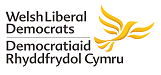 Annual Report 2023Under the terms of the constitution, there Local Party Treasurer is required toPrepare a budget for the yearPrepare reports to the Executive CommitteeSubmit monthly donation reports in accordance with PPERA rulesPrepare end of year accounts and submit to the Federal PartyAhead of elections, work with the campaign team and the Agent(s) to agree budgetsBe responsible for the Local Party bank arrangementsProcess payroll and pensions for Local Party employeesAt the AGM, I am required to present the 2022 accounts, as submitted to the Electoral Commission. These can be found in the document entitled ‘Montgomeryshire Accounts 2021 - signed.pdf’.Political activity was focussed on the Powys Local elections in 2022.Income was predominately from local party members and councillors towards and following the Local Council election in 2022.The majority of the expenditure was related to the Local Election campaignsThe Local Party fully depreciated assets in 2019 and no activity was undertaken in the year which affects the balance sheet.The turn-over for 2022 was belolw £25K and therefore the accounts submitted to the Electoral Commission are not available for public view on their website.I have provided a copy of the YTD accounts and budget for 2022.MLD Finances to end of October 2023.pdfMLD Budget & Actuals to end October 2023.pdfNotes to the AccountsMost party membership payments are now collected at the UK level but there are a few legacy membership payments that come to the Local Party and are then remitted to the Membership Department.The office has a franking machine which Shropshire Liberal Democrats use and reimburse the local party, which accounts for the income under postage.Other Local Parties make use of the RISO and Laser printing facilities and this accounts for income under printingDavid CollingtonTreasurer, Montgomeryshire Liberal DemocratsNovember 2023